Emne:PressemeddelelseFighter Wing Skrydstrups piloter øver operationer i mørkeI ugerne 4, 5, 6, 8, 9, 10 og 11 flyttes de normale træningsflyvninger fra dag til aften og nat for at opretholde teknikernes og piloternes færdigheder i mørke. I uge 4 lander flyene senest kl. 2110.I uge 5 lander flyene senest kl. 0010.I uge 6 lander flyene senest kl. 2110.I uge 7 ingen træningsflyvning.I uge 8 lander flyene senest kl. 2110.Uge 9, 10 og 11 er reserveuger, hvis vejret eller andet forhindrer piloterne i at opnå deres træningsmål med landing senest kl. 2110. Vi vil løbende informere om træningen i mørke på vores Facebook side 
”Fighter Wing Skrydstrup”.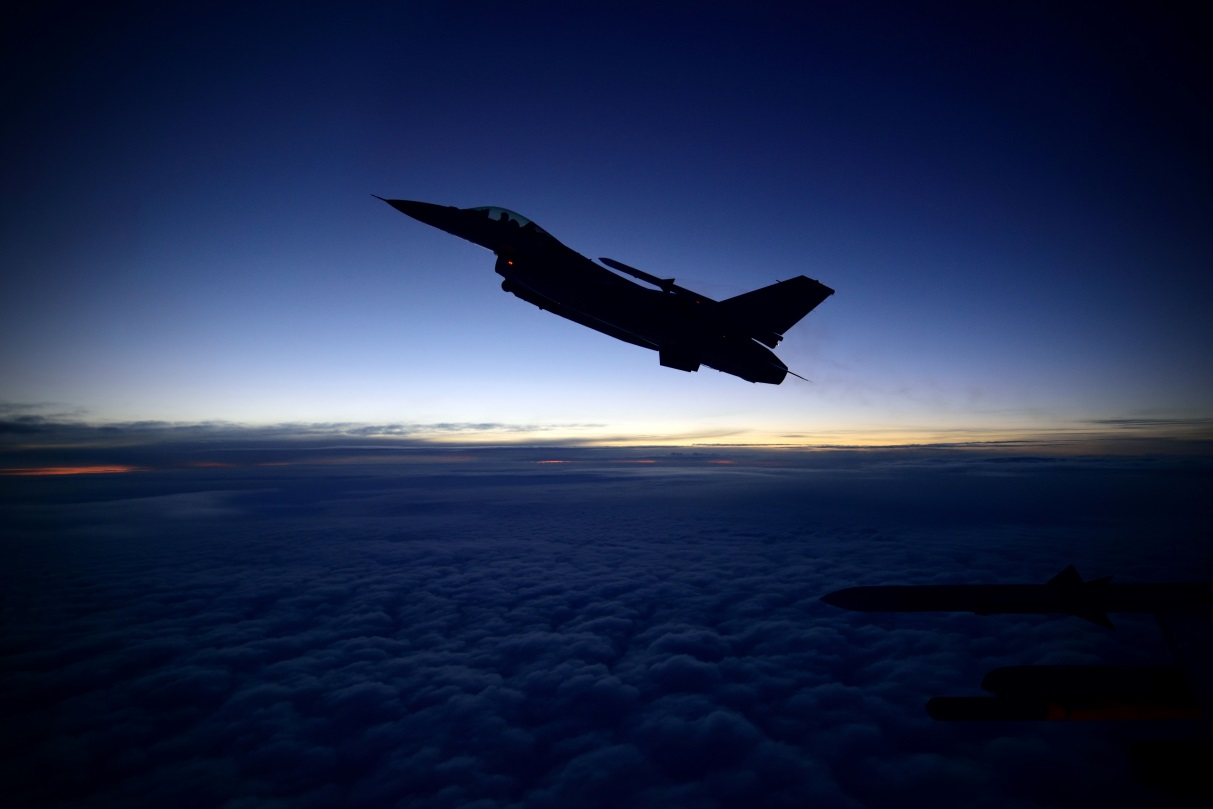 Foto: Casper Tybjerg.Med venlig hilsenLouise SchierupPresseofficer